Příloha č. 2 ke Smlouvě o dodávce tepelné energie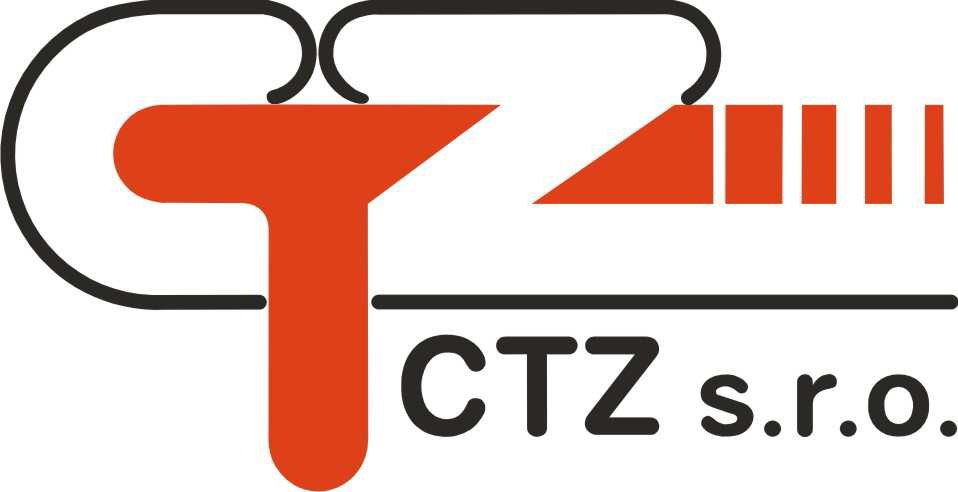 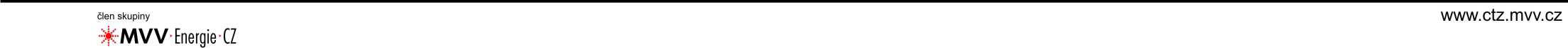 CENÍKtepelné energie pro rok 2014 platný od	1.1.2014Cenová lokalita:	Uherské HradištěÚroveň předání:	z objektové předávací staniceDne: 16.12.2013Petr Heincl	Ing. Michal Chmelajednatel CTZ s.r.o.	jednatel CTZ s.r.o.Kč / GJCena bez DPH495,00DPH 15%74,25Cena s DPH569,25